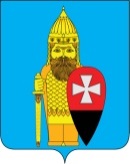 АДМИНИСТРАЦИЯ ПОСЕЛЕНИЯ ВОРОНОВСКОЕ В ГОРОДЕ МОСКВЕ ПОСТАНОВЛЕНИЕ26.02.2018 года № 12Об утверждении муниципальной программы«Ремонт дорог населенных пунктов в поселении Вороновское в 2018 году»   В соответствии с Федеральным законом от 06 октября 2003 года № 131-ФЗ «Об общих принципах организации местного самоуправления в Российской Федерации», частью 1 статьи 179 Бюджетного кодекса Российской Федерации, Законом  города Москвы  от 06 ноября 2002 года № 56 «Об организации местного самоуправления в городе Москве», в целях повышения эксплуатационных характеристик дорог и прочностных показателей, а также развитие и обеспечение устойчивого функционирования сети автомобильных дорог общего пользования местного значения, администрация поселения Вороновское постановляет:   1. Утвердить муниципальную программу «Ремонт дорог населенных пунктов в поселении Вороновское в 2018 году» (приложение к настоящему постановлению).   2. Признать утратившим силу постановление администрации поселения Вороновское от 28 ноября 2017 года № 145 «Об утверждении муниципальной программы «Ремонт дорог населенных пунктов в поселении Вороновское в 2018 году».   3. Опубликовать настоящее постановление в бюллетене «Московский муниципальный вестник» и разместить на официальном сайте администрации поселения Вороновское в информационно-телекоммуникационной сети «Интернет».   4. Настоящее постановление вступает в силу со дня его опубликования.    5. Контроль за исполнением настоящего постановления возложить на заместителя главы администрации поселения Вороновское Войтешонок Л.Ю. Глава администрациипоселения Вороновское                                                                      Е.П. Иванов 	Приложение к постановлению администрации поселения Вороновское от 26.02.2018 года № 12МУНИЦИПАЛЬНАЯ ПРОГРАММА«Ремонт дорог населенных пунктов в поселении Вороновское в 2018 году» Паспорт муниципальной программыАнализ проблемы и обоснование ее решения программными методами   Сохранность автомобильных дорог в поселении Вороновское зависит от качества и регулярности выполнения работ по ремонту объектов дорожного хозяйства, а также элементов по их обустройству в соответствии с требованиями к санитарно-техническому содержанию объектов дорожного хозяйства улично-дорожной сети города Москвы и порядком выполнения работ по капитальному ремонту, текущему ремонту и  содержанию объектов дорожного хозяйства улично-дорожной сети города Москвы, утвержденными постановлением правительства Москвы № 762-ПП от 16.12.2014 года.   Реализация мероприятий программы  позволит улучшить состояние и обеспечить нормальное функционирование автомобильных дорог общего пользования и безопасность дорожного движения.   Для достижения намеченной цели предусмотрено решение следующих задач:- выполнение работ по ремонту и обеспечению безопасности дорожного движения на автомобильных дорогах общего пользования местного значения поселения Вороновское согласно адресному перечню объектов дорожного хозяйства поселения Вороновское, подлежащих ремонту в 2018 г. за счет средств субсидии бюджета города Москвы и бюджета поселения Вороновское (приложение №1), адресному переченю объектов дорожного хозяйства поселения Вороновское, подлежащих ремонту в 2018 г. за счет средств бюджета поселения Вороновское (приложение №2).Прогноз развития реализации программы и планируемые показатели по итогам реализации программы   Программа включает в себя комплекс скоординированных мероприятий, необходимых для восстановления первоначальных транспортно-эксплуатационных характеристик.    В соответствии с целью и задачами программы основной эффект от реализации ее мероприятий имеет, прежде всего социальную направленность, стимулирующую активизацию экономической деятельности.   Исходя из целей программы, предусматриваются основные направления ее реализации:- своевременное и качественное проведение дорожных работ для повышения уровня безопасности дорожного движения;- развитие и совершенствование автомобильных дорог.Цель, задачи и конечные результаты программы   Целью программы является обеспечение сохранности и совершенствования объектов дорожного хозяйства, устойчивого и безопасного функционирования сети автомобильных дорог поселения Вороновское в отношении автомобильных дорог местного значения.   Достижение цели программы будет осуществляться путем выполнения следующих задач:   - качественное выполнение работ по ремонту дорог;   - обеспечение нормативных эксплуатационных свойств покрытий проезжей части;   - повышение уровня  безопасности дорожного движения;   - улучшение технического состояния существующей сети автомобильных дорог местного значения;    - снижение доли автомобильных дорог, не соответствующих нормативным требованиям.Сроки и этапы реализации программы   Программа предусматривает один этап реализации – 2018 год5. Ресурсное обеспечение программы   Программа реализуется за счет средств местного бюджета поселения Вороновское и средств субсидии из бюджета города Москвы.   Финансирование мероприятий программы за счет средств местного бюджета поселения Вороновское и средств субсидии из бюджета города Москвы осуществляется в установленном законодательством порядке.    Общий объем финансирования на реализацию программы составляет 181 813 911,51  руб.6. Оценка эффективности программы   Реализация программных мероприятий позволит обеспечить устойчивое и безопасное функционирование сети автомобильных дорог городского округа. Эффективность реализации программы по использованию бюджетных денежных средств, выделенных для реализации программы, определяется достижением целевых показателей.7. Организация управления и контроль за ходом программы   Формы и методы управления реализацией программы определяются администрацией поселения Вороновское.   Общее руководство и управление реализацией программных мероприятий осуществляет администрация поселения Вороновское.   Администрация поселения Вороновское является заказчиком программы и координатором деятельности исполнителей мероприятий программы.    Администрация поселения Вороновское осуществляет:- разработку механизмов привлечения дополнительных финансовых ресурсов для реализации программы;- контроль за эффективным и целевым использованием бюджетных средств на реализацию программы;- анализ количественных и качественных параметров состояния и развития секторов экономики и подготовку соответствующих предложений, в том числе по совершенствованию нормативной правовой базы, необходимой для реализации программы;- привлечение организаций для реализации проектов программы в соответствии с действующим законодательством;- информационно - аналитическое обеспечение процесса реализации программы, мониторинг выполнения программы в целом и входящих в ее состав мероприятий;- подготовку в установленные сроки ежемесячных и годовых отчетов, годового доклада о ходе реализации программы Совету депутатов поселения Вороновское.   Контроль за исполнением настоящей программы осуществляет глава администрации поселения Вороновское.8. Перечень мероприятий программы:9. Целевые показатели эффективности реализации  программы Приложение № 1 к муниципальной программе«Ремонт дорог населенных пунктов в поселении Вороновское в 2018 году»Адресный перечень объектов дорожного хозяйства поселения Вороновское, подлежащих ремонту в 2018 г. за счет средств субсидии бюджета города Москвы и бюджета поселения ВороновскоеПриложение № 2 к муниципальной программе«Ремонт дорог населенных пунктов в поселении Вороновское в 2018 году»Адресный перечень объектов дорожного хозяйства поселения Вороновское, подлежащих ремонту в 2018 г. за счет средств бюджета поселения Вороновское.Наименование Программы«Ремонт дорог в населенных пунктах поселения Вороновское в 2018 году».Основание для разработки программы-Федеральный закон от 06 октября 2003 года № 131-ФЗ «Об общих принципах организации местного самоуправления в Российской Федерации»;- Бюджетный кодекс РФ;-Закон города Москвы от 06 ноября 2002 года № 56 «Об организации местного самоуправления в городе Москве»;-Устав поселения Вороновское- Постановление Правительства Москвы от 16.12.2014 № 762-ПП «Об утверждении Требований к санитарно-техническому содержанию объектов дорожного хозяйства улично-дорожной сети города Москвы и Порядка выполнения работ по капитальному ремонту, текущему ремонту, разметке и содержанию объектов дорожного хозяйства улично-дорожной сети города Москвы»Цель программыСохранность автомобильных дорог местного значения в поселении Вороновское Задачи программыУлучшение технического состояния существующей сети автомобильных дорог местного значения. Повышение уровня  безопасности дорожного движения. Качественное выполнение работ по ремонту и дорог.Обеспечение нормативных эксплуатационных свойств покрытий проезжей части.Конечные результатыПриведение в технически исправное состояние автомобильных дорог местного значения и объектов дорожного хозяйства(ремонт дорог горячими асфальтобетонными смесями) – 163,3 тыс. кв.м.Приведение в исправное техническое состояния существующей сети автомобильных дорог местного значения (ремонт дорог горячими асфальтобетонными смесями) – 27ед.Приведение в нормативное санитарное  состояние автомобильных дорог местного значения и объектов дорожного хозяйства (водоотведение) – 40 п.м.Приведение в технически исправное состояние автомобильных дорог местного значения и объектов дорожного хозяйства (отсыпка материалом фрезирования асфальтобетона) – 30,1 тыс. кв.м.Заказчик программыАдминистрация поселения ВороновскоеРазработчик программы и ответственный исполнитель программыАдминистрация поселения ВороновскоеКоординатор программыГлава администрации поселения ВороновскоеСрок реализации программы2018 годОбъемы и источники финансированияОбщий объем средств на реализацию мероприятия – 181 813 911,51руб., в том числе:  - средства  бюджета поселения Вороновское –17 320 611,51  руб. - средства субсидии из бюджета  города Москвы – 164 493 300,00  руб.№ п/пНаименование и содержание мероприятийОтветственный исполнитель мероприятийСроки исполненияОбъемы финансирования (руб.)Источники финансирования1234561Ремонт объектов дорожного хозяйства асфальтобетонными смесями Организации, привлекаемые в соответствии с действующим законодательствомI-IV квартал 2018 г.164 493 300,00Субсидия из бюджета г. Москвы1Ремонт объектов дорожного хозяйства асфальтобетонными смесями Организации, привлекаемые в соответствии с действующим законодательствомI-IV квартал 2018 г.7 734 600,00Бюджет поселения Вороновское2Ремонт подъездной дороги к д. Семенково с расширением (ось Ж) Организации, привлекаемые в соответствии с действующим законодательствомI-IV квартал 2018 г.5 559 971,86Бюджет поселения Вороновское3Ремонт дороги д. Юдановка уч. 7 Организации, привлекаемые в соответствии с действующим законодательствомI-IV квартал 2018 г.160 458,10Бюджет поселения Вороновское4Ремонт дорог материалом фрезированияОрганизации, привлекаемые в соответствии с действующим законодательствомI-IV квартал 2018 г.3 865 581,55Бюджет поселения ВороновскоеИтого181 813 911,51№ п/пнаименование мероприятийнаименование целевого показателяед. изм.плановые значения 2018 г.123451Работы по ремонту населенных пунктовПриведение в технически исправное состояние автомобильных дорог местного значения и объектов дорожного хозяйства(ремонт дорог горячими асфальтобетонными смесями)тыс. кв. м.163,31Работы по ремонту населенных пунктовПриведение в исправное техническое состояния существующей сети автомобильных дорог местного значения. (ремонт дорог горячими асфальтобетонными смесями)Количество271Работы по ремонту населенных пунктовПриведение в нормативное санитарное  состояние автомобильных дорог местного значения и объектов дорожного хозяйства (водоотведение)П.м.401Работы по ремонту населенных пунктовПриведение в технически исправное состояние автомобильных дорог местного значения и объектов дорожного хозяйства (отсыпка материалом фрезирования асфальтобетона)Тыс. кв.м.30,1№ п/пАдрес объекта (наименование объекта)Границы работГраницы работКатегорияПлощадь объекта по титулу, кв. м.Площадь объекта по титулу, кв. м.Площадь объекта по титулу, кв. м.Площадь объекта по титулу, кв. м.Потребность в ремонте, кв. м..Потребность в ремонте, кв. м..Потребность в ремонте, кв. м..Потребность в ремонте, кв. м..Общая стоимость работ, руб. (за счет субсидий г. Москвы ).Общая стоимость работ, руб. (за счет средств местного бюджета ).Общая стоимость работ, руб№ п/пАдрес объекта (наименование объекта)НачальнаяКонечнаяКатегорияПроезжая частьТротуарыОбочиныВсегоПроезжая частьТротуарыОбочиныВсегоОбщая стоимость работ, руб. (за счет субсидий г. Москвы ).Общая стоимость работ, руб. (за счет средств местного бюджета ).Общая стоимость работ, руб№ п/пАдрес объекта (наименование объекта)НачальнаяКонечнаяКатегорияПроезжая частьТротуарыОбочиныВсегоПроезжая частьТротуарыОбочиныВсегоОбщая стоимость работ, руб. (за счет субсидий г. Москвы ).Общая стоимость работ, руб. (за счет средств местного бюджета ).Общая стоимость работ, руб12345678910111213141516д. Троицад. Троицад. Троицад. Троицад. Троицад. Троицад. Троицад. Троицад. Троицад. Троицад. Троицад. Троицад. Троицад. Троица1Дорога  Калужское шоссе- д. Юрьевка-СНТ "Озерное"ось (2551)ось (4154)8в45664,000,0010638,0056302,009700,0003064,0012764,0010211200,000,0010211200,001Дорога  Калужское шоссе- д. Юрьевка-СНТ "Озерное"ось (5404)ось (5972)8в45664,000,0010638,0056302,003039,0001014,004053,003242400,000,003242400,00Итого по д. Калужское шоссе- д. Юрьевка-СНТ "Озерное"Итого по д. Калужское шоссе- д. Юрьевка-СНТ "Озерное"Итого по д. Калужское шоссе- д. Юрьевка-СНТ "Озерное"Итого по д. Калужское шоссе- д. Юрьевка-СНТ "Озерное"Итого по д. Калужское шоссе- д. Юрьевка-СНТ "Озерное"45664,000,0010638,0056302,0012739,0004078,0016817,0013453600,000,0013453600,00с. Никольскоес. Никольскоес. Никольскоес. Никольскоес. Никольскоес. Никольскоес. Никольскоес. Никольскоес. Никольскоес. Никольскоес. Никольскоес. Никольскоес. Никольскоес. Никольскоес. Никольскоес. Никольское2Дорога с.НикольскоеосьА (540)осьА (872)8в6997,000,002038,009035,00920,000373,001293,000,001215420,001215420,002Дорога с.Никольскоеось В (0)ось В (19)8в6997,000,002038,009035,0086,00030,00116,000,00139200,00139200,00Итого по с. НикольскоеИтого по с. НикольскоеИтого по с. НикольскоеИтого по с. НикольскоеИтого по с. Никольское6997,000,002038,009035,001006,000403,001409,000,001354620,001354620,00д. Безобразовод. Безобразовод. Безобразовод. Безобразовод. Безобразовод. Безобразовод. Безобразовод. Безобразовод. Безобразовод. Безобразовод. Безобразовод. Безобразовод. Безобразовод. Безобразово0,003дорога д. Безобразовоось Б(0) д. 54ось Б(130) д. 248в7884,000,002570,0010454,00396,0000,00396,000,00415800,00415800,003дорога д. Безобразовоось А(0) ул. Садовая д.2ось А (20) ТП8в7884,000,002570,0010454,00202,0000,00202,000,00189880,00189880,00Итого по д. БезобразовоИтого по д. БезобразовоИтого по д. БезобразовоИтого по д. БезобразовоИтого по д. Безобразово7884,000,002570,0010454,00598,0000,00598,000,00605680,00605680,004Подъездная дорога от д.Безобразово к базе отдыха "Салют"ось (0)ось (1596)8в6595,000,00979,007574,006595,000979,007574,008331400,000,008331400,00Итого по д. БезобразовоИтого по д. БезобразовоИтого по д. БезобразовоИтого по д. БезобразовоИтого по д. Безобразово6595,000,00979,007574,006595,000979,007574,008331400,000,008331400,00д. Косовкад. Косовкад. Косовкад. Косовкад. Косовкад. Косовкад. Косовкад. Косовкад. Косовкад. Косовкад. Косовкад. Косовкад. Косовкад. Косовка0,005Дорога д. Косовка (левая сторона)ось А(0)ось А(630)8в11770,000,002156,0013926,001896,000614,002510,002761000,000,002761000,005Дорога д. Косовка (левая сторона)ось Б(0)ось Б(649)8в11770,000,002156,0013926,001973,000589,002562,002818200,000,002818200,005Дорога д. Косовка (левая сторона)ось Ж(0)ось Ж(489)8в11770,000,002156,0013926,001998,000625,002623,002885300,000,002885300,005Дорога д. Косовка (левая сторона)ось Д(0)ось д(164)8в11770,000,002156,0013926,00738,000217,00955,001050500,000,001050500,00Итого по д. Косовка (левая сторона)Итого по д. Косовка (левая сторона)Итого по д. Косовка (левая сторона)Итого по д. Косовка (левая сторона)Итого по д. Косовка (левая сторона)11770,000,002156,0013926,006605,0002045,008650,009515000,000,009515000,006дорога д.Косовка(правая сторона)ось А(0)ось А(387)8в3981,000,001205,005186,001077,000415,001492,001641200,000,001641200,006дорога д.Косовка(правая сторона)ось Б(0)ось Б(211)8в3981,000,001205,005186,00621,0000,00621,00683100,000,00683100,006дорога д.Косовка(правая сторона)ось Г(0)ось Г(511)8в3981,000,001205,005186,001387,000463,001850,002035000,000,002035000,006дорога д.Косовка(правая сторона)ось Д(0)ось Д(161)8в3981,000,001205,005186,00409,000159,00568,00624800,000,00624800,00Итого по д. Косовка (правая сторона)Итого по д. Косовка (правая сторона)Итого по д. Косовка (правая сторона)Итого по д. Косовка (правая сторона)Итого по д. Косовка (правая сторона)3981,000,001205,005186,003494,0001037,004531,004984100,000,004984100,00д. Рыжовод. Рыжовод. Рыжовод. Рыжовод. Рыжовод. Рыжовод. Рыжовод. Рыжовод. Рыжовод. Рыжовод. Рыжовод. Рыжовод. Рыжовод. Рыжово0,007Дорога д.Рыжовоось Б(12)ось Б(129)8в4640,000,001426,006066,00354,000116,00470,00517000,000,00517000,00Итого по д. РыжовоИтого по д. РыжовоИтого по д. РыжовоИтого по д. РыжовоИтого по д. Рыжово4640,000,001426,006066,00354,000116,00470,00517000,000,00517000,00д. Бабенкид. Бабенкид. Бабенкид. Бабенкид. Бабенкид. Бабенкид. Бабенкид. Бабенкид. Бабенкид. Бабенкид. Бабенкид. Бабенкид. Бабенкид. Бабенки0,008дорога д. Бабенкиось Б(0)ось Б(224)8в3061,000,001206,004267,00599,000172,00771,00848100,000,00848100,008дорога д. Бабенкиось Г(0)ось Г(70)8в3061,000,001206,004267,00192,00052,00244,00268400,000,00268400,00Итого по д. БабенкиИтого по д. БабенкиИтого по д. БабенкиИтого по д. БабенкиИтого по д. Бабенки3061,000,001206,004267,00791,000224,001015,001116500,000,001116500,00с. Богоявлениес. Богоявлениес. Богоявлениес. Богоявлениес. Богоявлениес. Богоявлениес. Богоявлениес. Богоявлениес. Богоявлениес. Богоявлениес. Богоявлениес. Богоявлениес. Богоявлениес. Богоявление0,009Дорога с..Богоявлениеось А(254)ось А(561)8в6573,000,002162,008735,001076,000516,001592,001751200,000,001751200,009Дорога с..Богоявлениеось Б(0)ось Б(106)8в6573,000,002162,008735,00385,000170,00555,00610500,000,00610500,009Дорога с..БогоявлениеОсь В (0)ось В(352)8в6573,000,002162,008735,001302,000391,001693,001862300,000,001862300,009Дорога с..Богоявлениеось Г(0)ось Г(415)8в6573,000,002162,008735,002008,000641,002649,002913900,000,002913900,00Итого по с. БогоявлениеИтого по с. БогоявлениеИтого по с. БогоявлениеИтого по с. БогоявлениеИтого по с. Богоявление6573,000,002162,008735,004771,0001718,006489,007137900,000,007137900,00д. Сахаровод. Сахаровод. Сахаровод. Сахаровод. Сахаровод. Сахаровод. Сахаровод. Сахаровод. Сахаровод. Сахаровод. Сахаровод. Сахаровод. Сахаровод. Сахарово0,0010Дорога д. Сахаровоось А(180)ось А(510)8в8621,000,000,008621,001085,0000,001085,001193500,000,001193500,0010Дорога д. Сахаровоось Б(0)ось Б(250)8в8621,000,000,008621,001001,0000,001001,001101100,000,001101100,0010Дорога д. Сахаровоось Г(0)ось Г(281)8в8621,000,000,008621,001325,0000,001325,001457500,000,001457500,0010Дорога д. Сахаровоось Д(0)ось Д(290)8в8621,000,000,008621,001436,0000,001436,001579600,000,001579600,0010Дорога д. Сахаровоось Е(0)ось Е(439)8в8621,000,000,008621,001584,0000,001584,001742400,000,001742400,0010Дорога д. Сахаровоось Ж(0)ось Ж(226)8в8621,000,000,008621,00931,0000,00931,001024100,000,001024100,00Итого по д. СахаровоИтого по д. СахаровоИтого по д. СахаровоИтого по д. СахаровоИтого по д. Сахарово8621,000,000,008621,007362,0000,007362,008098200,000,008098200,00д. Львовод. Львовод. Львовод. Львовод. Львовод. Львовод. Львовод. Львовод. Львовод. Львовод. Львовод. Львовод. Львовод. Львово0,0011Дорога д. Львовоось А(0)ось А(337)8в1310,000,00586,001896,001199,000586,001785,001963500,000,001963500,0011Дорога д. Львовоось Б(0)ось Б(11)8в1310,000,00586,001896,00111,0000,00111,00122100,000,00122100,00Итого по д. ЛьвовоИтого по д. ЛьвовоИтого по д. ЛьвовоИтого по д. ЛьвовоИтого по д. Львово1310,000,00586,001896,001310,000586,001896,002085600,000,002085600,00с. Вороновос. Вороновос. Вороновос. Вороновос. Вороновос. Вороновос. Вороновос. Вороновос. Вороновос. Вороновос. Вороновос. Вороновос. Вороновос. Вороново0,0012Дорога с. Вороново (левая сторона)ось К(0)ось К(86)8а12956,40416,40766,7014139,50311,0000,00311,00342100,000,00342100,0012Дорога с. Вороново (левая сторона)ось Б(0)ось Б(302)8а12956,40416,40766,7014139,501151,0000,001151,001266100,000,001266100,0012Дорога с. Вороново (левая сторона)ось Е(0)ось Е(33)8а12956,40416,40766,7014139,50256,0000,00256,00281600,000,00281600,0012Дорога с. Вороново (левая сторона)ось И(0)ось И(392)8а12956,40416,40766,7014139,501551,0000,001551,001706100,000,001706100,0012Дорога с. Вороново (левая сторона)ось Л(0)ось Л(120)8а12956,40416,40766,7014139,50490,0000,00490,00539000,000,00539000,00Итого по с. Вороново (левая сторона)Итого по с. Вороново (левая сторона)Итого по с. Вороново (левая сторона)Итого по с. Вороново (левая сторона)12956,40416,40766,7014139,503759,0000,003759,004134900,000,004134900,0013Дорога с. Вороново (правая сторона)ось Б(0)ось Б(232)8а17026,300,000,0017026,30685,0000,00685,00685000,00171250,00856250,0013Дорога с. Вороново (правая сторона)ось В(0)ось В(821)8а17026,300,000,0017026,303601,0000,003601,003601000,00900250,004501250,0013Дорога с. Вороново (правая сторона)ось З(0)ось З(106)8а17026,300,000,0017026,30404,0000,00404,00444400,000,00444400,0013Дорога с. Вороново (правая сторона)ось Д(0)ось Д(350)8а17026,300,000,0017026,301052,0000,001052,001052000,00263000,001315000,0013Дорога с. Вороново (правая сторона)ось Е(0)ось Е(166)8а17026,300,000,0017026,30480,0000,00480,00528000,000,00528000,0013Дорога с. Вороново (правая сторона)ось Е(252)ось Е(721)8а17026,300,000,0017026,301620,0000,001620,001782000,000,001782000,00Итого по с. Вороново (правая сторона)Итого по с. Вороново (правая сторона)Итого по с. Вороново (правая сторона)Итого по с. Вороново (правая сторона)17026,300,000,0017026,307842,0000,007842,008092400,001334500,009426900,0014с.Вороново, дорога к мкр-ну "Пролетарий"ось А(0)ось А(607)8в2865,000,00924,003789,002510,000790,003300,003630000,000,003630000,0014с.Вороново, дорога к мкр-ну "Пролетарий"ось Б(0)ось Б(95)8в2865,000,00924,003789,00355,000134,00489,00537900,000,00537900,00Итого по с.Вороново, дорога к мкр-ну "Пролетарий"Итого по с.Вороново, дорога к мкр-ну "Пролетарий"Итого по с.Вороново, дорога к мкр-ну "Пролетарий"Итого по с.Вороново, дорога к мкр-ну "Пролетарий"2865,000,00924,003789,002865,000924,003789,004167900,000,004167900,0015Дорога с. Вороново мкр. Лесхозось А(0)ось А(368)8в2681,000,000,002681,001249,0000,001249,001373900,000,001373900,0015Дорога с. Вороново мкр. Лесхозось Б(0)ось Б(225)8в2681,000,000,002681,00846,0000,00846,00930600,000,00930600,0015Дорога с. Вороново мкр. Лесхозось В(0)ось В(221)8в2681,000,000,002681,00586,0000,00586,00644600,000,00644600,00Итого по с. ВороновоИтого по с. ВороновоИтого по с. ВороновоИтого по с. Вороново2681,000,000,002681,002681,0000,002681,002949100,000,002949100,00д. Семенковод. Семенковод. Семенковод. Семенковод. Семенковод. Семенковод. Семенковод. Семенковод. Семенковод. Семенковод. Семенковод. Семенковод. Семенковод. Семенково0,0016Дорога д. Семенковоось М(0)ось П(166)8в38050,000,006192,0044242,001792,0000,001792,001971200,000,001971200,0016Дорога д. Семенковоось Т(0)ось Т(310)8в38050,000,006192,0044242,001318,0000,001318,001449800,000,001449800,0016Дорога д. Семенковоось К(310)ось К(558)8в38050,000,006192,0044242,00744,0000,00744,00818400,000,00818400,0016Дорога д. Семенковоось У(0)ось У(321)8в38050,000,006192,0044242,001064,0000,001064,001170400,000,001170400,0016Дорога д. Семенковоось Ф(0)ось Ф(328)8в38050,000,006192,0044242,001341,0000,001341,001475100,000,001475100,0016Дорога д. Семенковоось Ц(0)ось Ц(334)8в38050,000,006192,0044242,001317,0000,001317,001448700,000,001448700,0016Дорога д. Семенковоось С(140)ось С(400)8в38050,000,006192,0044242,001077,0000,001077,001077000,00430800,001507800,0016Дорога д. Семенковоось С(848)ось С(1854)8в38050,000,006192,0044242,004299,0000,004299,004299000,001074750,005373750,00Итого по д. СеменковоИтого по д. СеменковоИтого по д. СеменковоИтого по д. Семенково38050,000,006192,0044242,0012952,0000,0012952,0013709600,001505550,0015215150,00д. Юдановкад. Юдановкад. Юдановкад. Юдановкад. Юдановкад. Юдановкад. Юдановкад. Юдановкад. Юдановкад. Юдановкад. Юдановкад. Юдановкад. Юдановкад. Юдановка0,0017Дорога д. Юдановка (правая сторона)ось А(21)ось А(600)8в7890,300,001332,109222,401851,0000,001851,002036100,000,002036100,0017Дорога д. Юдановка (правая сторона)ось Б(0)ось Б(1043)8в7890,300,001332,109222,404451,0001332,005783,006361300,000,006361300,0017Дорога д. Юдановка (правая сторона)ось В(0)ось В(138)8в7890,300,001332,109222,40390,0000,00390,00429000,000,00429000,0017Дорога д. Юдановка (правая сторона)ось Г(0)ось Г(182)8в7890,300,001332,109222,40551,0000,00551,00606100,000,00606100,00Итого по д. Юдановка (правая сторона)Итого по д. Юдановка (правая сторона)Итого по д. Юдановка (правая сторона)Итого по д. Юдановка (правая сторона)7890,300,001332,109222,407243,0001332,008575,009432500,000,009432500,00д. Юрьевкад. Юрьевкад. Юрьевкад. Юрьевкад. Юрьевкад. Юрьевкад. Юрьевкад. Юрьевкад. Юрьевкад. Юрьевкад. Юрьевкад. Юрьевкад. Юрьевкад. Юрьевка0,0018Дорога д. Юрьевка (правая сторона)ось А(191)ось А(502)8в3806,000,001015,004821,00816,000290,001106,001216600,000,001216600,0018Дорога д. Юрьевка (правая сторона)ось В(0)ось В(454)8в3806,000,001015,004821,002181,000500,002681,002949100,000,002949100,00Итого по д. Юрьевка (правая сторона)Итого по д. Юрьевка (правая сторона)Итого по д. Юрьевка (правая сторона)Итого по д. Юрьевка (правая сторона)3806,000,001015,004821,002997,000790,003787,004165700,000,004165700,00д. Ясенкид. Ясенкид. Ясенкид. Ясенкид. Ясенкид. Ясенкид. Ясенкид. Ясенкид. Ясенкид. Ясенкид. Ясенкид. Ясенкид. Ясенкид. Ясенки0,0019Дорога д. Ясенкиось Б (0)ось Б(1176)Варшавское шоссе8в10825,1024,302776,3013625,704168,0000,004168,004584800,000,004584800,0019Дорога д. Ясенкиось А (0)ось А (905) Варшавское шоссе8в10825,1024,302776,3013625,703956,000849,004805,005285500,000,005285500,00Итого по д. ЯсенкиИтого по д. ЯсенкиИтого по д. ЯсенкиИтого по д. Ясенки10825,1024,302776,3013625,708124,000849,008973,009870300,000,009870300,00д. Голохвастовод. Голохвастовод. Голохвастовод. Голохвастовод. Голохвастовод. Голохвастовод. Голохвастовод. Голохвастовод. Голохвастовод. Голохвастовод. Голохвастовод. Голохвастовод. Голохвастовод. Голохвастово0,0020дорога д. Голохвастовоось В(0) Калужское шоссеось В(298) д. 198в3642,000,001458,005100,00748,000187,00935,001028500,000,001028500,0020дорога д. Голохвастовоось Г(0)Калужское шоссеось Г(299) д.638в3642,000,001458,005100,001019,000292,001311,001442100,000,001442100,0020дорога д. Голохвастовоось А(0)Калужское шоссеось А(283)д. 128в3642,000,001458,005100,001553,000345,001898,002087800,000,002087800,0020дорога д. Голохвастовоось Б(0)ось Б(283)8в3642,000,001458,005100,00498,000207,00705,00634500,00282000,00916500,00Итого по д. ГолохвастовоИтого по д. ГолохвастовоИтого по д. ГолохвастовоИтого по д. Голохвастово3642,000,001458,005100,003818,0001031,004849,005192900,00282000,005474900,00д. Новогромовод. Новогромовод. Новогромовод. Новогромовод. Новогромовод. Новогромовод. Новогромовод. Новогромовод. Новогромовод. Новогромовод. Новогромовод. Новогромовод. Новогромовод. Новогромово0,0021Дорога с. Новогромово (правая сторона)ось Д(0)ось Д(0)8в5945,000,001452,007397,00903,000344,001247,001371700,000,001371700,0021Дорога с. Новогромово (правая сторона)ось Б(0)ось Б(253)8в5945,000,001452,007397,00564,000375,00939,001032900,000,001032900,0021Дорога с. Новогромово (правая сторона)ось В(0)ось В(158)8в5945,000,001452,007397,00549,000233,00782,00860200,000,00860200,0021Дорога с. Новогромово (правая сторона)ось Г(0)ось Г(342)8в5945,000,001452,007397,001211,000500,001711,001882100,000,001882100,00Итого по д. Новогромово (правая сторона)Итого по д. Новогромово (правая сторона)Итого по д. Новогромово (правая сторона)Итого по д. Новогромово (правая сторона)5945,000,001452,007397,003227,0001452,004679,005146900,000,005146900,0022Дорога с. Новогромово (левая сторона)ось А(0)ось А(279)8в3561,000,001226,004787,00880,0000,00880,00968000,000,00968000,0022Дорога с. Новогромово (левая сторона)ось Б(0)ось Б(544)8в3561,000,001226,004787,001749,000785,002534,002027200,0087450,002114650,0022Дорога с. Новогромово (левая сторона)ось В(0)ось В(276)8в3561,000,001226,004787,00932,000441,001373,001290620,000,001290620,00Итого по д. Новогромово (левая сторона)Итого по д. Новогромово (левая сторона)Итого по д. Новогромово (левая сторона)Итого по д. Новогромово (левая сторона)3561,000,001226,004787,003561,0001226,004787,004285820,0087450,004373270,0023Подъездная дорога от д. Новогромово к СНТ "Ясенки АПН"0,001587,006917,000,000,006917,006917,0000,006917,007608700,000,007608700,00Итого по д. НовогромовоИтого по д. НовогромовоИтого по д. НовогромовоИтого по д. Новогромово6917,000,000,006917,006917,0000,006917,007608700,000,007608700,00д. Свитинод. Свитинод. Свитинод. Свитинод. Свитинод. Свитинод. Свитинод. Свитинод. Свитинод. Свитинод. Свитинод. Свитинод. Свитинод. Свитино0,0024Дорога с. Свитиноось А(113)ось А(183)6015,000,001853,007868,00364,000136,00500,00550000,000,00550000,0024Дорога с. Свитиноось А(460)ось А(814)6015,000,001853,007868,00827,000430,001257,001382700,000,001382700,0024Дорога с. Свитиноось Б(0)ось Б(605)6015,000,001853,007868,001726,000549,002275,002502500,000,002502500,0024Дорога с. Свитиноось В(0)ось В(165)6015,000,001853,007868,00470,0000,00470,00517000,000,00517000,0024Дорога с. Свитиноось Г(0)ось Г(125)6015,000,001853,007868,00411,000283,00694,00763400,000,00763400,0024Дорога с. Свитиноось Д(0)ось Д(209)6015,000,001853,007868,00595,000228,00823,00905300,000,00905300,00Итого по с. СвитиноИтого по с. СвитиноИтого по с. СвитиноИтого по с. Свитино6015,000,001853,007868,004393,0001626,006019,006620900,000,006620900,00п. ЛМСп. ЛМСп. ЛМСп. ЛМСп. ЛМСп. ЛМСп. ЛМСп. ЛМСп. ЛМСп. ЛМСп. ЛМСп. ЛМСп. ЛМСп. ЛМС0,0025Дорога п. ЛМС мкр. Центральный (за столовой)ось А(0)ось А(496)8в7571,00410,00315,008296,001825,000315,002140,002354000,000,002354000,0025Дорога п. ЛМС мкр. Центральный (за столовой)ось Б(0)ооь Б(359)8в7571,00410,00315,008296,001135,0000,001135,001248500,000,001248500,0025Дорога п. ЛМС мкр. Центральный (за столовой)ось В(0)ось В(282)8в7571,00410,00315,008296,00892,0000,00892,00981200,000,00981200,0025Дорога п. ЛМС мкр. Центральный (за столовой)ось Г90)ось Г(254)8в7571,00410,00315,008296,00758,0000,00758,00833800,000,00833800,0025Дорога п. ЛМС мкр. Центральный (за столовой)ось Д(0)ось Д(323)8в7571,00410,00315,008296,00959,0000,00959,001054900,000,001054900,0025Дорога п. ЛМС мкр. Центральный (за столовой)ось Е(0)ось Е(305)8в7571,00410,00315,008296,001250,0000,001250,001375000,000,001375000,0025Дорога п. ЛМС мкр. Центральный (за столовой)ось Ж(0)ось Ж(260)8в7571,00410,00315,008296,00752,0000,00752,00827200,000,00827200,00Итого по п. ЛМСИтого по п. ЛМСИтого по п. ЛМСИтого по п. ЛМС7571,00410,00315,008296,007571,000315,007886,008674600,000,008674600,00д. Ворсинод. Ворсинод. Ворсинод. Ворсинод. Ворсинод. Ворсинод. Ворсинод. Ворсинод. Ворсинод. Ворсинод. Ворсинод. Ворсинод. Ворсинод. Ворсино0,0026Дорога с.Ворсиноось Нось Н(201)8в12692,000,003192,0015884,00559,000321,00880,00827200,000,00827200,0026Дорога с.Ворсиноось Иось И(70)8в12692,000,003192,0015884,00532,0000,00532,00558600,000,00558600,0026Дорога с.Ворсиноось Гось Г(109)8в12692,000,003192,0015884,00412,000175,00587,000,00551780,00551780,0026Дорога с.Ворсиноось Кось К(223)8в12692,000,003192,0015884,00675,0000,00675,00708750,000,00708750,0026Дорога с.Ворсиноось Лось Л(131)8в12692,000,003192,0015884,00407,0000,00407,000,00427350,00427350,0026Дорога с.Ворсиноось Вось В(300)8в12692,000,003192,0015884,00756,0000,00756,00793800,000,00793800,0026Дорога с.Ворсиноось П(0)ось П(391)8в12692,000,003192,0015884,001102,000235,001337,000,001234770,001234770,0026Дорога с.Ворсиноось Мось М(51)8в12692,000,003192,0015884,00162,0000,00162,000,00170100,00170100,00Итого по д. ВорсиноИтого по д. ВорсиноИтого по д. ВорсиноИтого по д. Ворсино12692,000,003192,0015884,004605,000731,005336,002888350,002384000,005272350,00д. Баклановод. Баклановод. Баклановод. Баклановод. Баклановод. Баклановод. Баклановод. Баклановод. Баклановод. Баклановод. Баклановод. Баклановод. Баклановод. Бакланово0,0027Дорога д. Баклановоось Б(0)ось Б(466)8в14292,000,001951,0016243,001957,000580,002537,002384780,000,002384780,0027Дорога д. Баклановоось Г(0)ось Г(83)8в14292,000,001951,0016243,00337,000115,00452,00424880,00180800,00605680,0027Дорога д. Баклановоось В(0)ось В(294)8в14292,000,001951,0016243,001214,000263,001477,001550850,000,001550850,0027Дорога д. Баклановоось Д(0)ось Д(171)8в14292,000,001951,0016243,00714,000240,00954,001001700,000,001001700,0027Дорога д. Баклановоось Е(0)ось Е(107)8в14292,000,001951,0016243,00414,000124,00538,00591800,000,00591800,0027Дорога д. Баклановоось Ж(78)ось Ж(294)8в14292,000,001951,0016243,00772,000253,001025,001081070,000,001081070,0027Дорога д. Баклановоось Н(0)ось Н(57)8в14292,000,001951,0016243,00260,00083,00343,00360150,000,00360150,0027Дорога д. Баклановоось Л(0)ось Л(756)8в14292,000,001951,0016243,002384,000825,003209,003369450,000,003369450,0027Дорога д. Баклановоось П(0)ось П(60)8в14292,000,001951,0016243,00291,00056,00347,00364350,000,00364350,0027Дорога д. Баклановоось К(0)ось К(219)8в14292,000,001951,0016243,00835,000293,001128,001184400,000,001184400,00Итого по д. БаклановоИтого по д. БаклановоИтого по д. БаклановоИтого по д. Бакланово14292,000,001951,0016243,009178,0002832,0012010,0012313430,00180800,0012494230,00Итого: на 2018 г.263831,10850,749419,1314100,9137358,00024294,00161652,00164493300,007734600,00172227900,00№ п/п№ п/пнаименование мероприятийед. изм.плановые значения 2018 г.плановые значения 2018 г.Стоимость работ за счет средств субсидии г. Москвы (руб.)11234451Ремонт подъездной дороги к д. Семенково с расширением (ось Ж)Ремонт подъездной дороги к д. Семенково с расширением (ось Ж)Тыс. кв. м.Тыс. кв. м.1,65 559 971,862Ремонт дороги д. Юдановка уч. 7 (устройство системы водоотведения)Ремонт дороги д. Юдановка уч. 7 (устройство системы водоотведения)П.м.П.м.40160 458,103Ремонт дорог материалом фрезерованияРемонт дорог материалом фрезерованияТыс. кв. м.Тыс. кв. м.30,43 865 581,55ИтогоИтогоИтогоИтогоИтогоИтого9 586 011,51